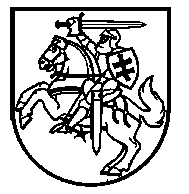 Lietuvos Respublikos VyriausybėnutarimasDėl LIETUVOS RESPUBLIKOS VYRIAUSYBĖS 2007 M. SAUSIO 11 D. NUTARIMO NR. 32 „DĖL PROFESINĖS KARO TARNYBOS KARIŲ VIDUTINIO ATLYGINIMO APSKAIČIAVIMO TVARKOS APRAŠO PATVIRTINIMO“ PAKEITIMO2014 m. spalio 28 d. Nr. 1170
VilniusLietuvos Respublikos Vyriausybė nutaria:1. Pakeisti Profesinės karo tarnybos karių vidutinio atlyginimo apskaičiavimo tvarkos aprašo, patvirtinto Lietuvos Respublikos Vyriausybės 2007 m. sausio 11 d. nutarimu Nr. 32 „Dėl Profesinės karo tarnybos karių vidutinio atlyginimo apskaičiavimo tvarkos aprašo patvirtinimo“, 3 punktą ir jį išdėstyti taip:„3. Prireikus apskaičiuoti kario, tarnaujančio užsienyje, vidutinį atlyginimą, užsienio valiuta gautas tarnybinis atlyginimas perskaičiuojamas eurais pagal Europos centrinio banko skelbiamą orientacinį euro ir užsienio valiutos santykį, o tais atvejais, kai orientacinio euro ir užsienio valiutos santykio Europos centrinis bankas neskelbia, – pagal Lietuvos banko nustatomą ir skelbiamą orientacinį euro ir užsienio valiutos santykį, galiojantį vidutinio atlyginimo apskaičiavimo dieną.“2. Šis nutarimas įsigalioja 2015 m. sausio 1 dieną.Ministras Pirmininkas	Algirdas ButkevičiusKrašto apsaugos ministras	Juozas Olekas